CDX Distance LearningExercise #42Air Conditioning Kahoot!Student Name: Visit the Kahoot! website at: https://kahoot.com/.If you do not have an account, you will need to sign up for one. Instructions are included in a previous release titled “Using Kahoot!”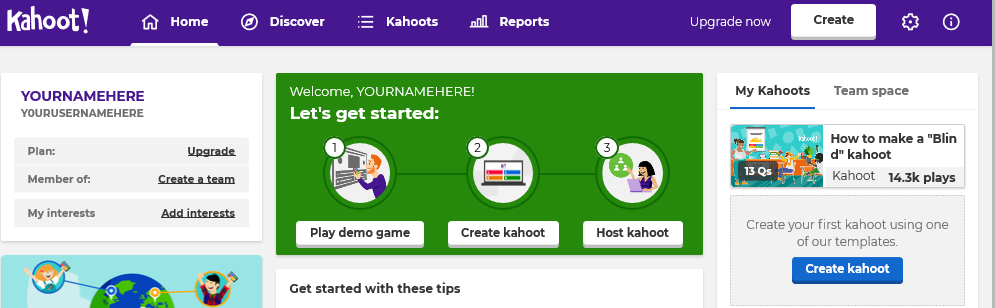 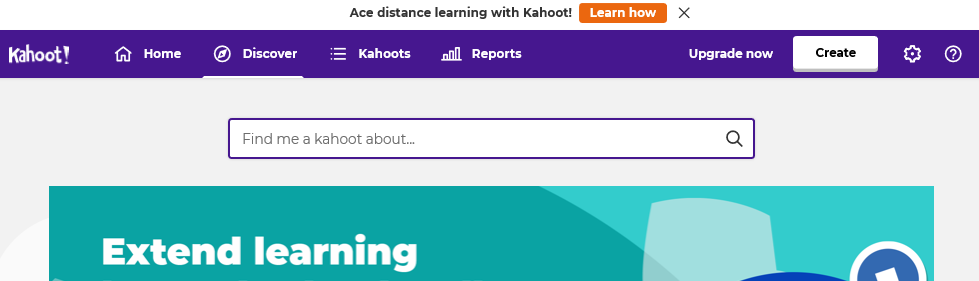 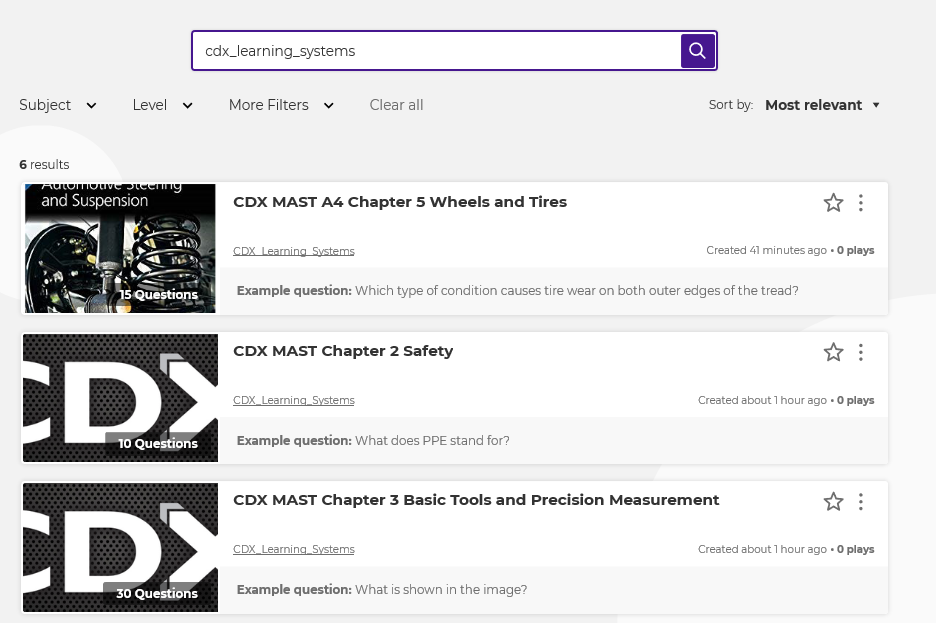 ASE A7 Automotive Heating, Ventilation, and Air Conditioning Subjects:CDX MAST A7 Chapter 2: History and Safety Procedures of Mobile HVAC SystemsCDX MAST A7 Chapter 3: Operating Principles, Heat Transfer and Temperature/Pressure RelationshipCDX MAST A7 Chapter 4: Refrigeration Cycle and Basic Component OperationCDX MAST A7 Chapter 5: Environmental and Legal Concerns and ResponsibilitiesCDX MAST A7 Chapter 6: HVAC System Tools for System RepairsCDX MAST A7 Chapter 7: AC Refrigerant and Refrigerant OilCDX MAST A7 Chapter 8: AC Compressor Design, Operation, and ControlsCDX MAST A7 Chapter 9: Restrictions, Accumulators, and DriersCDX MAST A7 Chapter 10: Heat Exchangers, Hoses, Lines, Fittings, and SealsCDX MAST A7 Chapter 11: AC System Inspection, Diagnosis, and Repair ControlsCDX MAST A7 Chapter 12: AC System Recovery, Recycling, Evacuation, and RechargeCDX MAST A7 Chapter 13: Thermal Management Systems and ComponentsCDX MAST A7 Chapter 14: Thermal Management System Inspection, Diagnosis, and RepairCDX MAST A7 Chapter 15: Air Distribution and Control System OperationCDX MAST A7 Chapter 16: Air Management and Control System Inspection, Diagnosis, and RepairCDX MAST A7 Chapter 17: Emerging Mobile HVAC and Thermal Management Technology